CHEM-371 ENSTRUMENTAL ANALYSIS LABORATORYNeutralization Titrations by Conductivity MeasurementLAB REPORTInstructors:                                                                                          Assistant:NAME & SURNAME:                                                                                                                                       DATE: ID:                                                                                   Section ( )THE PURPOSE OF THE EXPERIMENT:PROCEDURE:DATA AND CALCULATIONS:Titration of  strong acid (20 ml and 0.018 M HCl) by strong base (0.2 M NaOH).Titration of  weak acid ( 20 mL and 0,016 M HAc, Ka = 1x10-5) by strong base ( 0.2 M NaOH)    Titration of unknown acid mixture (0,018 M HCl, 0,016 M HAc and mixture total volume = 33 mL) by strong base (0,2 M NaOH)    Titration curve by the 1th titration ( VNaOH versus conductivity)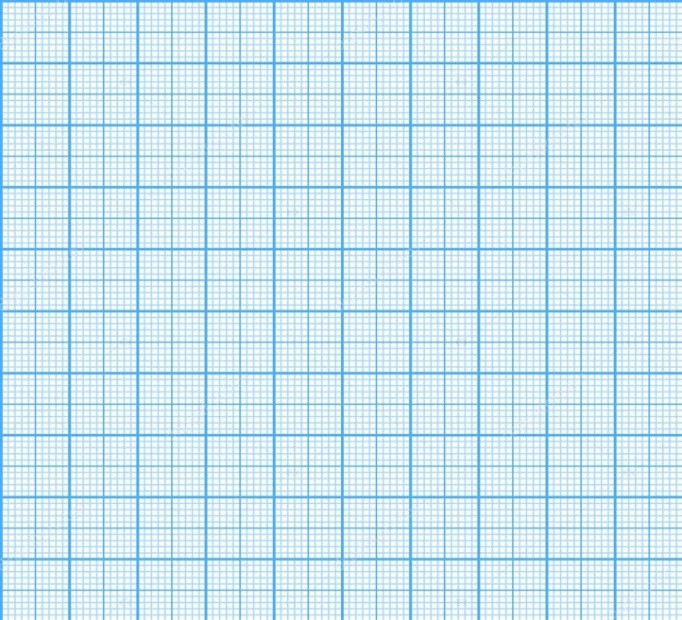 Titration curve by the 2nd titration (VNaOH versus conductivity)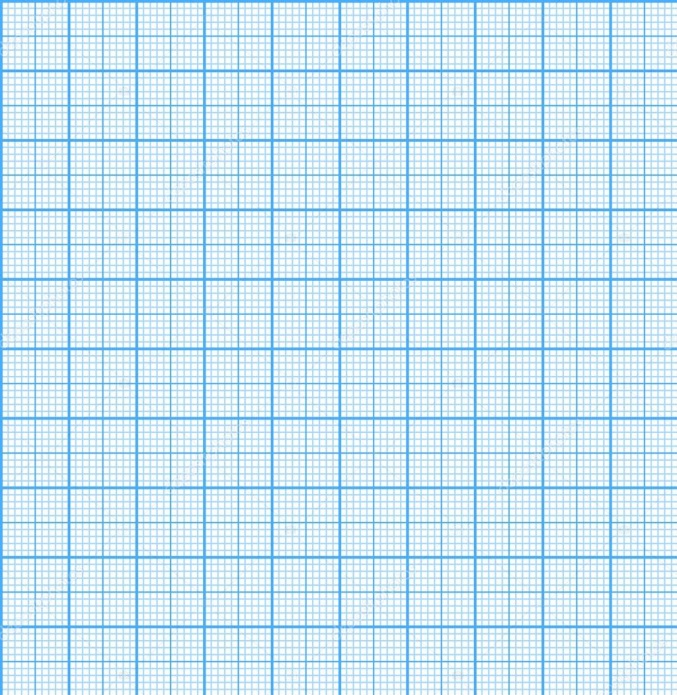 Titration curve by the 3rd titration (VNaOH versus conductivity)CALCULATIONS:RESULTS AND DISCUSSION For the 1st Experiment(Titration of  strong acid by strong base)Equivalence point (theoretical): …………….End point (Experimental): …………………..% Error: …………………………….For the 2nd  Experiment(Titration of  weak acid by strong base)Equivalence point (theoretical): …………….End point (Experimental): …………………..% Error: …………………………….CONCLUSION: